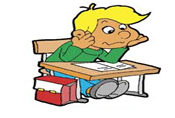 ΚΡΥΜΜΕΝΗ ΛΕΞΗΑΝΤΙΓΡΑΦΩ ΤΗ ΛΕΞΗΤΟΠΙΤΟΠΙΠΑΠΙΠΑΠΙΠΙΤΑΠΙΤΑΣΧΟΛΕΙΟΣΧΟΛΕΙΟΘΡΑΝΙΟΘΡΑΝΙΟΜΟΛΥΒΙΜΟΛΥΒΙΓΟΜΑΓΟΜΑΔΑΣΚΑΛΑΔΑΣΚΑΛΑ